Bibliografie și tematicăpropusa pentru concursul de recrutare în vederea ocupării funcţiei publice de executie vacante de Consilier juridic, grad profesional debutant – Compartiment Juridic, Contencios din cadrul aparatului de specialitate al primarului orașului Tăuții-Măgherauș, județ Maramureș1. Constituția României, republicată cu tematica: Titlul II - Drepturile, libertăţile şi îndatoririle fundamentale2. Ordonanța Guvernului nr. 137/2000 privind prevenirea și sancționarea tuturor formelor de discriminare, republicată, cu modificările și completările ulterioare cu tematica: Capitolul II - tot3. Legea nr. 202/2002 privind egalitatea de șanse și de tratament între femei și bărbați, republicată, cu modificările și completările ulterioare cu tematica: Capitolul II – Egalitatea de şanse şi de tratament între femei şi bărbaţi în domeniul muncii4. Ordonanța de urgență a Guvernului nr. 57/2019, cu modificările și completările ulterioare Partea a III - a ; PARTEA a V - a; Titlul I și II ale părții a VI-a, PARTEA a VII - a ; PARTEA a VIII - a cu tematica: Partea a III - a Administraţia publică locala; PARTEA a V - a - Reguli specifice privind proprietatea publică şi privată a statului sau a unităţilor administrativ - teritoriale; Titlul I și II ale părții a VI-a; PARTEA a VII - a Răspunderea administrativă; PARTEA a VIII - a - Servicii publice5. Legea 554/2004 a contenciosului administrativ cu modificările și completările ulterioare cu tematic: reglementari privind contenciosul administrativ6. OG 2/2001 privind regimul juridic al contravenţiilor cu modificările și completările ulterioare cu tematica: reglementari privind regimul juridic al contraventiilor7. Legea 207/2015 privind Codul de procedură fiscală cu modificările și completările ulterioare cu tematica: Titlul VII – Colectarea creantelor fiscale: Capitolul I Dispoziţii generale, Capitolul II Stingerea creanţelor fiscale prin plată, compensare şi restituire, Capitolul III Dobânzi, penalităţi de întârziere şi penalităţi de nedeclarare, Capitolul VIII Stingerea creanţelor fiscale prin executare silită8. Legea 287/2009 privind Codul civil cu modificările și completările ulterioare cu tematica: Cartea aIII-a - Despre bunuri: Titlul I - Bunurile şi drepturile reale în general, Titlul II Proprietatea privată, Titlul III Dezmembrămintele dreptului de proprietate privată, Titlul VI Proprietatea publică, Titlul VII - Cartea funciară, Cartea a V-a Despre obligaţii,: Titlul IX Diferite contracte speciale: Capitolul I - Contractul de vânzare9. Legea 134/2010-privind Codul de procedură civilă cu modificările și completările ulterioare cu tematica: Cartea a II–a Procedura contencioasă: Titlul I - Procedura în faţa primei instanţe, Titlul II – Căile de atac: Capitolul I - Dispoziţii generale, Capitolul II - Apelul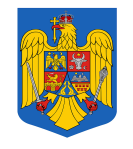   ROMÂNIAJUDEŢUL MARAMUREŞPRIMĂRIA ORAŞULUI TĂUŢII MĂGHERĂUŞStr. 1 nr. 194   Cod 437345Tel. 0262 – 293.048  Fax. 0262 – 293.001www.tautiimagheraus.ro primaria@tautiimagheraus.ro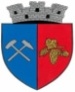 